ArrIVe Hydration and WellnessIntravenous (IV) Infusion Wellness TherapyChecklist of what to have available:Your completed IV infusion therapy intake formA list of all prescription medications, OTC medications, vitamins/supplements that you takeA copy of your most recent bloodwork, if available, is helpfulYour signed Consent FormYour signed HIPPA NoticeMake sure you are well hydrated prior to your visit. We suggest drinking 1-2 16oz bottles of water. Dehydration can make it difficult to insert an IV.Make sure you eat something prior to your visit. We suggest a high protein snack, such as nuts, seeds, a protein bar, cheese, yogurt or eggs. Low blood sugar can make you feel weak, lightheaded or dizzy.During your first visit for IV Wellness Therapy infusions:During the first visit, the Practitioner will discuss your main complaints and desired outcomes with you.  The provider will review your medical and surgical history and any medications you are taking. Based on this assessment, your intravenous (IV) infusion will be customized to address your individual needs. If you have any complex medical conditions, we at ArrIVe Hydration and Wellness may request you obtain blood work or further testing and/or your personal physician’s approval prior to administering any IV infusions.What to expect:The IVs used during your intravenous (IV) infusion wellness therapy are exactly the same that you would find at a hospital. Instead of a clinical experience though, our IV infusions are given in a peaceful and relaxing setting and leave you feeling revived, relaxed and refreshed. Depending on your customized IV cocktail, the infusion can be finished in as little as 20-30 minutes. Our attentive staff will keep you calm, cared for, and comfortable during your infusion. Patients find the experience tranquil and healing. Patients leave feeling vibrant, energized and refreshed.ArrIVe Hydration and WellnessIV NUTRIENT THERAPY PATIENT INTAKE FORMPatient Name: (Last)_____________________________ (First) ___________________________ (MI)_______Patient Address: __________________________________________________________________________________City:____________________________   State:_________________________  Zip Code:_______________________Date of Birth:_________________________(MM/DD/YY).  Age:___________   Sex(circle):   M     FPhone Number:________________________________ Email:____________________________________________Occupation:_____________________________________In Case of Emergency:Name:____________________________   Relationship:____________________  Phone:______________________Family Physician:_______________________________________________	   Phone:______________________What are your main complaints?   (Please circle all that apply)Fatigue or low energy					Asthma and AllergiesStress								Recent surgical procedures		Poor diet due to busy lifestyle				Recent illnessBrain fog or trouble concentrating				Cold or flu symptomsLow mood or depression					Facial wrinkles or fine linesHeadaches or migraines					Dull or dry skinWeight gain or difficulty losing weight			Malabsorption issuesPre or Post Menopause                                                                Decreased endurance or muscle massSlow metabolism						Other ____________________________________Which statements best describe why you are here today?  (Please check all that apply)I want to have more energy and feel better overallI want to do everything I can to nourish my bodyI want to everything I can to enhance my weight loss effortsI want to prevent getting sickI want to recover quickly from my surgery or illnessI want to slow the aging processI want to feel and look youngerI want to have smoother, brighter and more vibrant skinI want to cleanse my body of toxinsI want to recover quickly from a hangoverOther_________________________________________________________________________MEDICAL HISTORYAre you pregnant or breastfeeding?       YES      /     NODate of last chemistry screen or other lab testing______________________________________Have you ever been told that you have an electrolyte imbalance or other abnormal labs?	(please check all that apply)Hypermagnesemia (high magnesium levels)Hypercalcemia (high calcium levels)Hypokalemia (low potassium levels)Hemochromatosis (high iron levels)Other____________________________________Are you a diabetic?       YES   /    NO      Controlled?   Medications  /   Diet      Glucometer?  YES  /  NOAre you a smoker?         YES   /    NO           eCigs?  YES  /  NO         How much and how often?________________How many alcoholic drinks do you consume in a week? _______________________________________Do you feel or ever been told that you may drink too often or too much? ___________________Do you use any recreational drugs?       YES    /     NOIf Yes, which ones and how often? ________________________________________________________________Please list everything you are currently taking:Prescription Medications – Over the counter supplements – strength- frequency- condition being treated______________________________________________________________________________________________________________________________________________________________________________________________________________________________________________________________________________________________________________________________________________________________________________________________________________________________________________________________________________________________________________________________________________________________________________________________________________________________________________________________________________________________________________________________________________________Name and DOB:________________________________________________________________________________________________MEDICAL HISTORY CONTINUEDDo you take Digoxin (Lanoxin) for a heart problem?   YES   /    NODo you take any diuretics or water pills?     YES     /    NO       If yes please list:______________________________Do you take any steroids, ie: prednisone?    YES    /     NO       If yes please list:______________________________Do you have any medication or food allergies?   YES  /  NO   If yes please list:______________________________Do you take any vitamins or herbals?      YES  /  NO   If yes please list:______________________________Do you have any of the following conditions? (Please check all that apply)Blood pressure problems (high or low)Heart problemsStroke or “mini stroke”Kidney problemsKidney stonesLiver problemsAsthmaSickle Cell AnemiaG6PD DeficiencySarcoidosisParathyroid problems (high levels)Sulfa allergyAllergy to sesame oil, grapeseed oil, or lidocaineList any other medical conditions you have (not mentioned above)__________________________________________________________________________________________________________________________________________________________________________________________________________________________________________________List of all surgical procedures you’ve had or are having with approximate dates__________________________________________________________________________________________________________________________________________________________________________________________________________________________________________________Is there anything else you would like your providers to know?__________________________________________________________________________________________________________________________________________________________________________________________________________________________________________________HIPPA NOTICE OF PRIVACY PRACTICESAt ArrIVe Hydration and Wellness, we understand that health information about you is very personal, and we are mandated by the Heath Insurance Portability and Accountability Act (HIPPA) to protecting your health information. We create a record of the care and services you receive from us, and this record helps to provide you with quality care and to comply with certain legal requirements. This Notice applies to all of the records of your care generated by us, and informs you about the ways in which we may use and disclose information about you. We also describe your rights to the health information we keep about you, and describe certain obligations we have regarding the use and disclosure of your health information.We are required by law to:Make sure that health information that identifies you is kept privateGive you this Notice of our legal duties and privacy practices with respect to health information about youFollow the terms of the Notice that is currently in effectHow we may use and disclose health information about you:For treatment							For paymentFor healthcare operationsFor appointment remindersAs required by lawAs required by the Military or Veterans and Workers CompensationCoroners, health examiners and funeral directorsNational Security and Intelligence activities Protective Services for the President and othersSecurity Officials for InmatesPublic health risksHealth oversight activitiesLawsuits and disputesLaw enforcementTo avert a serious threat to health and safetyYour rights regarding Health Information about you:Right to inspect and copyRight to amendRight to Accounting of DisclosuresRight to Request RestrictionsRight to Request Confidential CommunicationYour Medical Records:  The original copy of your paper and/or electronic medical record is the property of ArrIVe Hydration and Wellness. You may request a copy of your records to be transferred by completing a medical records release form. We require 14 business days from the date of your request to prepare and send your records unless the records are for urgent or life-threatening health issues. (See medical release form below.)Changes to this Notice: We reserve the right to change this Notice. We will post a copy of the current notice in our binder or facility with the current effective date.Complaints:  If you believe that your privacy rights have been violated, you may file a complaint with us. All complaints must be in writing. Please contact the administrator where you were treated to file a complaint. For complete, detailed information regarding privacy law, visit www.cms.gov/hipaaPermission to Share your Health information: We are required to follow certain federal guidelines and laws regarding the confidentiality of your personal health information. One of these prevents us from discussing anything in your medical file with anyone other than yourself or other medical personnel involved in your care. If you would like us to discuss lab results or other personal information with your significant other, family members, or any other individuals, please fill in their name and relationship to you in the section listed below.__________________________________________________________________________________________________________________________________________________________________________________________________________________________________________________Acknowledgement of Receipt of the ArrIVe Hydration and Wellness HIPAA NOTICE OF PRIVACY PRACTICES:We request that you sign this form acknowledging you have received, read, and reviewed the HIPAA Notice of Privacy Practices. If the patient is a minor, the legal guardian is automatically appointed by law to provide/receive protected information on behalf of the patient. This acknowledgement will become part of your records._________________________________________________________________________________________________________________________Printed name of patient_________________________________________________________________________________________________________________________Signature of Patient Date ___________________________________________________________________________________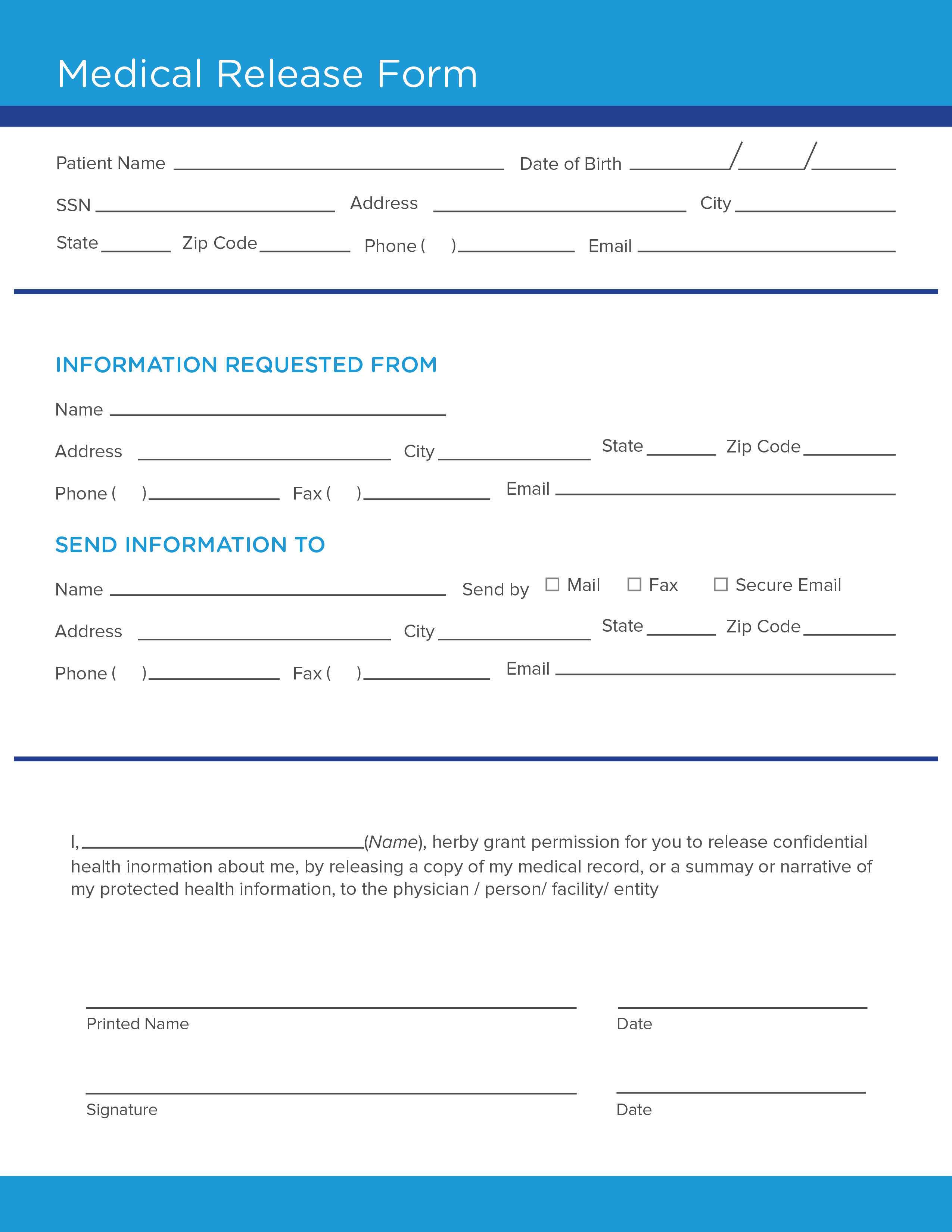 